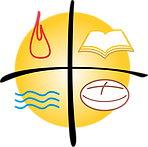 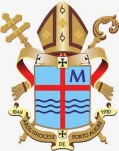 ARQUIDIOCESE DE PORTO ALEGREPROJETO DE INICIAÇÃO À VIDA CRISTÃPERFIL DO CATEQUIZANDOEntregue no primeiro dia de encontro, a ser preenchida em casa, com ajuda dos familiares e devolvida ao catequista no segundo encontro. Estas informações permanecem com o CatequistaEtapa: Eucaristia ( 1 ) / ( 2 ); Crisma ( 1 ) / ( 2 ); Adultos ( ) ANO______Nome........................................................................................................Rua........................................................................... nº ............../............Bairro............................... CEP......................Cidade ..............................Resid...........................................Celular ............................................Nasc.::___/___/_____  Batizado: ___/ ___/ ____ ou (não) E-mail...................................................................Com quem você mora? ...........................................................................Quem lhe leva para a catequese? ...........................................................Escola...................................................... Ano escolar ......... (M) (T) (N)Disciplina que + gosta ................................ menos gosta: ......................Pratica esporte? ( S ) ( N ) Qual ............................ Time: ......................O que mais gosta de fazer nas horas livres? .............................................................................O que não gosta de fazer? ...................................Por que você está na catequese? ...........................................................Costuma ir à missa aos domingos? ( S ) ( N ) .........................................Faz uso de alguma medicação que seria importante o (a) catequista saber? .............................................. Alguma informação a mais? ...........................................................Como gostaria que fossem os encontros de catequese? (no verso)O que o motivou para a catequese? Conte um pouco da sua caminhada de fé [ para os adultos (no verso)]